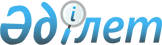 Қазақстан Республикасы Yкiметiнiң 2004 жылғы 29 желтоқсандағы N 1422 қаулысына өзгерiс пен толықтыру енгiзу туралыҚазақстан Республикасы Үкіметінің 2005 жылғы 20 мамырдағы N 480 Қаулысы

      Қазақстан Республикасының Үкiметi  ҚАУЛЫ ЕТЕДI: 

      1. "Қазақстан Республикасының Үкiметi заң жобалау жұмыстарының 2005 жылға арналған жоспары туралы" Қазақстан Республикасы Үкiметiнiң 2004 жылғы 29 желтоқсандағы N 1422  қаулысына  мынадай өзгерiс пен толықтыру енгiзiлсiн: 

      көрсетiлген қаулымен бекітiлген Қазақстан Республикасының Yкiметi заң жобалау жұмыстарының 2005 жылға арналған жоспарында: 

      реттiк нөмiрi 11-жол алынып тасталсын; 

      мынадай мазмұндағы реттiк нөмiрi 59-1-жолмен толықтырылсын: 

"59-1 Қазақстан             ЭМРМ  қазан  қараша  жел-   Б.С. 

      Республикасының                            тоқсан Iзмұхамбетов 

      кейбiр заңнамалық 

      актiлерiне Қазақстан 

      Республикасында жер 

      қойнауын пайдалану 

      және мұнай 

      операцияларын жүргiзу 

      мәселелерi бойынша 

      өзгерiстермен 

      толықтырулар енгiзу 

      туралы                                                    ". 

      2. Осы қаулы қол қойылған күнінен бастап қолданысқа 

енгiзiледi.       Қазақстан Республикасының 

      Премьер-Министрі 
					© 2012. Қазақстан Республикасы Әділет министрлігінің «Қазақстан Республикасының Заңнама және құқықтық ақпарат институты» ШЖҚ РМК
				